Серия НБ №31076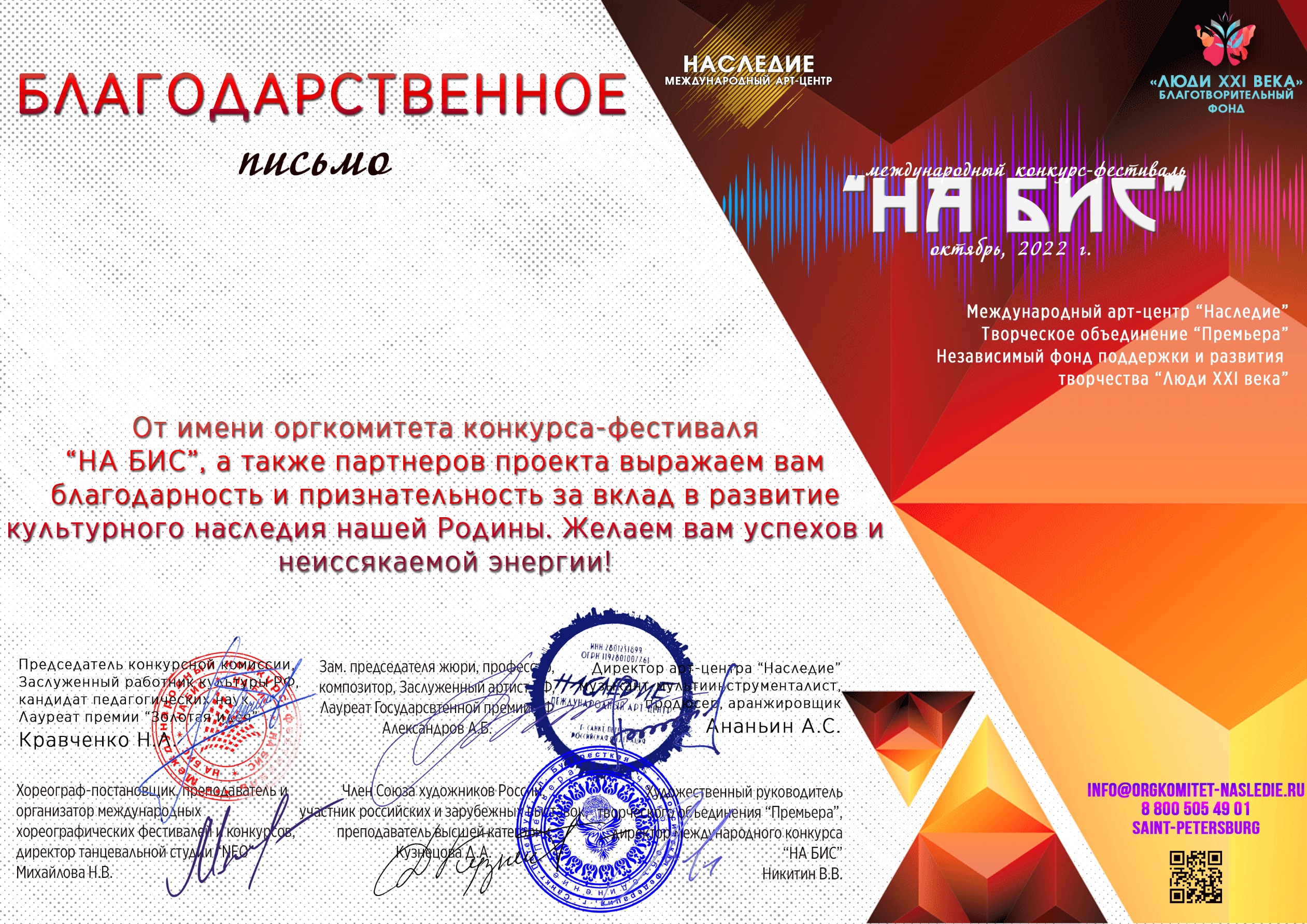 музыкальный руководитель Козлова Елена Викторовна(МКДОУ № 432 «Солнечный зайчик» г. Новосибирск, г. Новосибирск)